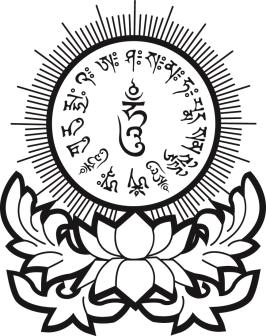 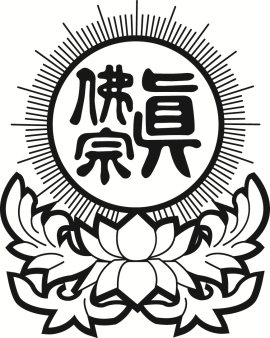 往生解冤資糧表格（Rebirth, Resolving Grievances Supplies Registration Form）陽居善信，一心至誠，虔誠供養，仰叩蓮生活佛、阿彌陀佛、觀音勢至、地藏慈尊、諸佛、菩薩，靈光加庇，超度報名眾靈眾等，罪孽消除，悉獲超昇，往生極樂；俾陽居眾，安居樂業，生意興旺事業昌隆，身體強健，如意吉祥，伏乞慈悲，虔誠是禱。超度金紙 (Gold Money) 		份			 (Set x $ 5 ) ................  	$				超度冥幣 (Netherworld Money) 		份	 	(Set x $ 5 ) ..................  	$				超度蓮花 (Paper Lotus Flower) 		朵    	(Stem x $ 5) ..................		$														………….................................................................												總金額贊助(Offering) 	$			  	支票抬頭(Check or Money Order Payable to) : True Buddha Diamond Temple of NY 主祈人姓名(Name Of Living Beneficiary)：地址(Address)：祖先(亡者)姓名（Name of Deceased）超度金紙 (Paper Money)超度冥幣 (Hell Money)  超度蓮花(Lotus Flower)            份        份       朵        份        份       朵之近代祖先(Ancestor)        份        份       朵之近代祖先(Ancestor)        份        份       朵有意無意所傷害之眾生靈(Intentionally killed or unintentionally killed sentient beings)        份        份       朵之冤親債主纏身靈(Karmic Enemies & Attached Spirits)        份        份       朵之水子靈(Attached Baby Spirits)        份        份       朵之福德正神、土地公、地基主(Local Earth Deity)        份        份       朵